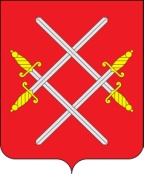 АДМИНИСТРАЦИЯ РУЗСКОГО ГОРОДСКОГО ОКРУГАМОСКОВСКОЙ ОБЛАСТИПОСТАНОВЛЕНИЕот __________________________ №_______Об утверждении Положения об организации учета детей, подлежащих обучению по образовательным программам дошкольного, начального общего, основного общего и среднего общего образования, на территории Рузского городского округа Московской областиВ целях осуществления учета детей, подлежащих обучению по образовательным программам дошкольного, начального общего, основного общего и среднего общего образования, а также определения порядка взаимодействия органов, учреждений и организаций, участвующих в проведении учета детей, в соответствии с Федеральным законом от 29.12.2012 г. № 273-ФЗ «Об образовании в Российской Федерации», Федеральным законом от 24.07.1998 № 124-ФЗ «Об основных гарантиях прав ребенка в Российской Федерации», Федеральным законом от 24.06.1999 № 120-ФЗ «Об основах системы профилактики безнадзорности и правонарушений несовершеннолетних»,  руководствуясь Уставом Рузского городского округа, постановляет:1. Утвердить Положение об организации учета детей, подлежащих обучению по образовательным программам дошкольного, начального общего, основного общего и среднего общего образования на территории Рузского городского округа (прилагается).2. Опубликовать настоящее Постановление в газете «Красное знамя» и разместить на официальном сайте Рузского городского округа Московской области в сети «Интернет».3. Контроль за исполнением настоящего постановления возложить на заместителя Главы Администрации Рузского городского округа Московской области Е.С. Волкову.Глава городского округа                                                            Н.Н. ПархоменкоПОЛОЖЕНИЕоб организации учета детей, подлежащих обучению по образовательным программам дошкольного, начального общего, основного общего и среднего общего образования на территории Рузского городского округа Московской области1. Общие положения1.1. Настоящее Положение об организации учета детей, подлежащих обучению по образовательным программам дошкольного, начального общего, основного общего и среднего общего образования на территории Рузского городского округа Московской области (далее – Положение), разработано в соответствии с Конституцией Российской Федерации, Федеральным законом от 29.12.2012 № 273-ФЗ «Об образовании в Российской Федерации», Федеральным законом от 24.06.1999 № 120-ФЗ «Об основах системы профилактики безнадзорности и правонарушений несовершеннолетних», в целях осуществления ежегодного персонального учета детей, подлежащих обучению по образовательным программам дошкольного, начального общего, основного общего и среднего общего образования (далее – основные образовательные программы).1.2. Настоящее Положение определяет порядок учета детей, подлежащих обучению по основным образовательным программам на территории Рузского городского округа Московской области.1.3. Учету подлежат дети в возрасте от 0 до 18 лет, проживающие (постоянно или временно) или пребывающие на территории Рузского городского округа Московской области, независимо от наличия (отсутствия) регистрации по месту жительства (пребывания) (далее – дети или обучающиеся) в целях обеспечения их конституционного права на получение образования.1.4. Выявление и учет детей, подлежащих обязательному обучению по образовательным программам начального общего, основного общего и среднего общего образования, и не получающих обязательного образования в иных формах, осуществляются в рамках взаимодействия органов и учреждений системы профилактики  безнадзорности и правонарушений несовершеннолетних совместно с заинтересованными лицами и организациями в соответствии с действующим законодательством.1.5. Информация по учету детей, получаемая в соответствии с настоящим Положением, подлежит сбору, передаче, хранению и использованию в порядке, обеспечивающем ее конфиденциальность в соответствии с требованиями Федерального закона от 27.07.2006 № 149-ФЗ «Об информации, информационных технологиях и о защите информации», Федерального закона от 27.07.2006 № 152-ФЗ «О персональных данных».2. Организация работы по учету детей, подлежащих обучению по основным образовательным программам2.1. Организацию работы по учету детей, подлежащих обучению в образовательных организациях Рузского городского округа Московской области, реализующих образовательные программы дошкольного, начального общего, основного общего и среднего общего образования (далее – образовательные организации), осуществляется Управление образования Администрации Рузского городского округа Московской области (далее – Управление).2.2. Управление осуществляет контроль за зачислением детей в образовательные организации, реализующие основные образовательные программы. 2.3. Источниками сведения для учета детей служат:2.3.1. Данные Управления о детях, содержащиеся в Единой информационной системе управления дошкольными образовательными организациями Московской области (далее – ЕИС ДОУ);2.3.2. Данные Управления о детях, содержащиеся в Единой информационной системе учета и мониторинга образовательных достижений обучающихся общеобразовательных организаций Московской области (далее – ИСОУД);2.3.3. Данные образовательных организаций о детях, проживающих (постоянно или временно) или пребывающих на закрепленных за образовательными организациями территориях; 2.3.4. Данные образовательных организаций, реализующих программы дошкольного образования, о детях, достигших возраста 6 лет 6 месяцев, завершающих получение дошкольного образования в текущем году и подлежащих приему в первый класс в наступающем и следующем за ним учебных годах;2.3.5. Данные участковых педиатров ГБУЗ МО «Рузская районная больница» и ГБУЗ МО «Тучковская районная больница» о детском населении, в том числе о детях, не зарегистрированных по месту жительства, но фактически проживающих на соответствующей территории; 2.3.6. Данные о регистрации детей по месту жительства или по месту пребывания; 2.3.7. Данные о детях, находящихся в специализированных учреждениях для несовершеннолетних, нуждающихся в социальной реабилитации, лечебно-профилактических и других детских учреждениях;2.3.8. Данные о детях, полученные от участковых уполномоченных ОДН ОМВД по Рузскому городскому округу, в том числе о детях, не зарегистрированных по месту жительства, но фактически проживающих на соответствующей территории; 2.3.9. Данные Комиссии по делам несовершеннолетних и защите их прав Рузского городского округа Московской области.3. Учет детей, подлежащих обучению по образовательным программам дошкольного образования3.1. Управление ведет в ЕИС ДОУ учет детей: 3.1.1. Нуждающихся в предоставлении места в образовательных организациях, реализующих образовательные программы дошкольного образования; 3.1.2. Посещающих образовательные организации, реализующие образовательные программы дошкольного образования (в различных формах получения образования).3.2. Муниципальные образовательные организации, реализующие программы дошкольного образования: 3.2.1. Формируют списки обучающихся в образовательной организации по группам в ЕИС ДОУ;3.2.2. Осуществляют ежедневный учет детей, посещающих образовательную организацию; 3.2.3. Ведут учет детей, выбывших из образовательной организации, в ЕИС ДОУ; 3.2.4. Ежегодно до 01 апреля предоставляют в Управление сведения о детях, завершающих получение дошкольного образования в текущем учебном году и подлежащих приему в первый класс (дети в возрасте от 6 лет 6 месяцев до 8 лет по состоянию на 1 сентября наступающего учебного года). 4. Учет детей, подлежащих обучению по образовательным программам начального общего, основного общего и среднего общего образования4.1. Управление ведет и ИСУОД учет детей:4.1.1. Подлежащих приему (в первый класс, в порядке перевода) в образовательные организации, реализующие образовательные программы начального общего, основного общего и среднего общего образования;4.1.2. Посещающих образовательные организации, реализующие образовательные программы начального общего, основного общего и среднего общего образования (в различных формах получения образования).4.2. Управление ведет учет детей: 4.2.1. Систематически пропускающих без уважительных причин занятия в образовательных организациях, реализующих образовательные программы начального общего, основного общего и среднего общего образования, по форме, согласно приложению № 1;4.2.2. Не обучающихся в образовательных организациях, реализующих образовательные программы начального общего, основного общего и среднего общего образования, и не получающих обязательного образования в иных формах, по форме, согласно приложению № 2.4.3. Муниципальные образовательные организации, реализующие программы начального общего, основного общего и среднего общего образования:4.3.1. Формируют списки обучающихся в образовательной организации по уровням образования и классам в ИСУОД;4.3.2. Осуществляют ежедневный учет детей, в том числе не посещающих или систематически пропускающих занятия в образовательной организации без уважительной причины;4.3.3. Ведут учет детей, выбывших из образовательной организации, в ИСУОД;4.3.4. Предоставляют в Управление информацию о детях, не посещающих или систематически пропускающих занятия в образовательной организации без уважительной причины – ежемесячно до 5 числа; 4.3.5. Предоставляются в Управление информацию о детях, не обучающихся в образовательных организациях, реализующих образовательные программы начального общего, основного общего и среднего общего образования, и не получающих обязательного образования в иных формах – по факту выявления.5. Компетенция учреждений и организаций по обеспечению учета детей, подлежащих обучению по основным образовательным программам 5.1. Управление в рамках своих полномочий:5.1.1. Осуществляет сбор информации о детях от 0 до 18 лет, проживающих (постоянно или временно) или пребывающих на территории Рузского городского округа Московской области; 5.1.2. Обобщает информацию о детях, подлежащих обучению в образовательных организациях;5.1.3. Организует регулярный прием информации о детях, подлежащих обучению по основным образовательным программам, своевременно осуществляет ее корректировку; 5.1.4. Назначает ответственных лиц за организацию обработки информации по учету детей, подлежащих обучению по основным образовательным программам в образовательных организациях; 5.1.5. Контролирует деятельность подведомственных образовательных организаций по ведению документации по учету и движению обучающихся, полноту и достоверность данных; 5.1.6. Принимает меры по организации обучения в образовательных организациях детей, подлежащих обязательному обучению по образовательным программам начального общего, основного общего и среднего общего образования, и не получающих обязательного образования в иных формах; 5.1.7. Принимает меры к родителям (законным представителям), препятствующим детям в получении обучения по основным образовательным программам.5.2. Муниципальные образовательные организации в рамках своих полномочий:5.2.1. Ведут документацию по учету и движению обучающихся, осуществляют хранение данной документации; 5.2.2. Ведут текущий учет обучающихся образовательной организации; 5.2.3. Осуществляют систематический контроль за посещением обучающимися занятий в образовательной организации; 5.2.4. Проводят сверку списочного состава всех обучающихся образовательной организации и списочного состава обучающихся, фактически приступивших к обучению в новом учебном периоде (учебная четверть, учебный триместр, учебный год); 5.2.5. Выявляют детей, подлежащих обязательному обучению по образовательным программам начального общего, основного общего и среднего общего образования, и не получающих обязательного образования в иных формах; информируют Управление и Комиссию по делам несовершеннолетних и защите их прав Рузского городского округа Московской области для принятия мер к организации их обучения; 5.2.6. Уточняют данные о детях, подлежащих обучению по основным образовательным программам, в органах здравоохранения и (или) в органах регистрационного учета, при необходимости проводят подомовой обход закрепленной за образовательной организацией территории; 5.2.7. Организует прием информации от граждан о детях, проживающих (постоянно или временно) или пребывающих на закрепленной за образовательной организацией территории и подлежащих обучению по основным образовательным программам; 5.2.8. Предоставляют в Управление информацию в порядке и сроки, установленные настоящим Положением. 6. Ответственность6.1. Должностные лица Управления несут ответственность за сбор, хранение, использование, конфиденциальность информации о детях, подлежащих обязательному обучению в образовательных организациях дошкольного, начального общего, основного общего, среднего общего образования, их родителях (законных представителях) в соответствии с действующим законодательством Российской Федерации.6.2. Руководители образовательных организаций несут ответственность за достоверность сведений по учету детей, направляемых в Управление, за надлежащее ведение и хранение документации по учету и движению обучающихся, за конфиденциальность информации о детях, их родителях (законных представителях) в соответствии с действующим законодательством Российской Федерации. Приложение №1 к Положению об организации учета детей, подлежащих обучению по образовательным программам дошкольного, начального общего, основного общего и среднего общего образования на территории Рузского городского округа Московской областиДанные о детях, систематически пропускающих без уважительных причин занятия в образовательных организациях, реализующих образовательные программы начального общего, основного общего и среднего общего образования на территории Рузского городского округа Московской областиПриложение №2к Положению об организации учета детей, подлежащих обучению по образовательным программам дошкольного, начального общего, основного общего и среднего общего образования на территории Рузского городского округа Московской областиДанные о детях, не обучающихся в образовательных организациях, реализующих образовательные программы начального общего, основного общего и среднего общего образования, и не получающих обязательного образования в иных формахУтвержденпостановлением Администрации Рузского городского округа Московской области «____»__________ 2020г. №______№ п/пФамилия, имя, отчество ребенкаДата рождения ребенкаКласс Количество пропущенных по неуважительным причинам уроков/днейПричина пропусковПрофилактические мероприятия, проведенные в отношении данного ребенка№ п/пФамилия, имя, отчество ребенкаДата рождения ребенкаПол ребенкаАдрес места жительства (пребывания) постоянно/временноГде обучалсяИсточник, дата поступления информации о ребенкеИнформация о родителях (законных представителях)Примечания 